Madrid Protocol Concerning the International Registration of MarksDeclaration made under Article 8(7)(a) of the Madrid Protocol:  Trinidad and TobagoThe Director General of the World Intellectual Property Organization (WIPO) has received from the Government of Trinidad and Tobago the declaration referred to in Article 8(7)(a) of the Madrid Protocol, whereby Trinidad and Tobago wishes to receive an individual fee where it is designated in an international application, in a designation subsequent to an international registration and in respect of the renewal of an international registration in which Trinidad and Tobago has been designated (instead of a share in the revenue produced by the supplementary and complementary fees).In accordance with Rule 35(2)(b) of the Regulations under the Madrid Protocol, the Director General of WIPO has, after consultation with the Office of Trinidad and Tobago, established the following amounts, in Swiss francs, of the said individual fee:3.	This declaration shall have effect on January 12, 2021.  Therefore, the above-mentioned amounts will be payable where Trinidad and Tobago(a) 	is designated in an international application which is received by the Office of origin on or after that date;  or(b) 	is the subject of a subsequent designation which is received by the Office of the Contracting Party of the holder on or after that date, or is filed directly with the International Bureau of WIPO on or after that date;  or(c) 	has been designated in an international registration which is renewed on or after that date.November 23, 2020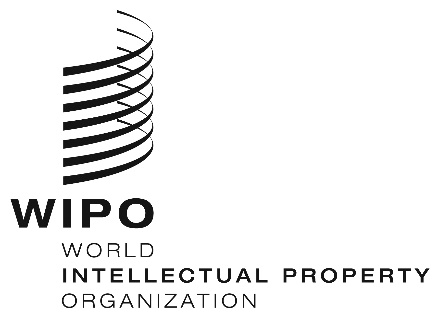 INFORMATION NOTICE NO. 71/2020INFORMATION NOTICE NO. 71/2020INFORMATION NOTICE NO. 71/2020ITEMSITEMSAmounts(in Swiss francs)Application or Subsequent Designation–  for one class of goods or services191Application or Subsequent Designation–  for each additional class  20Renewal–  irrespective of the number of classes191Renewal